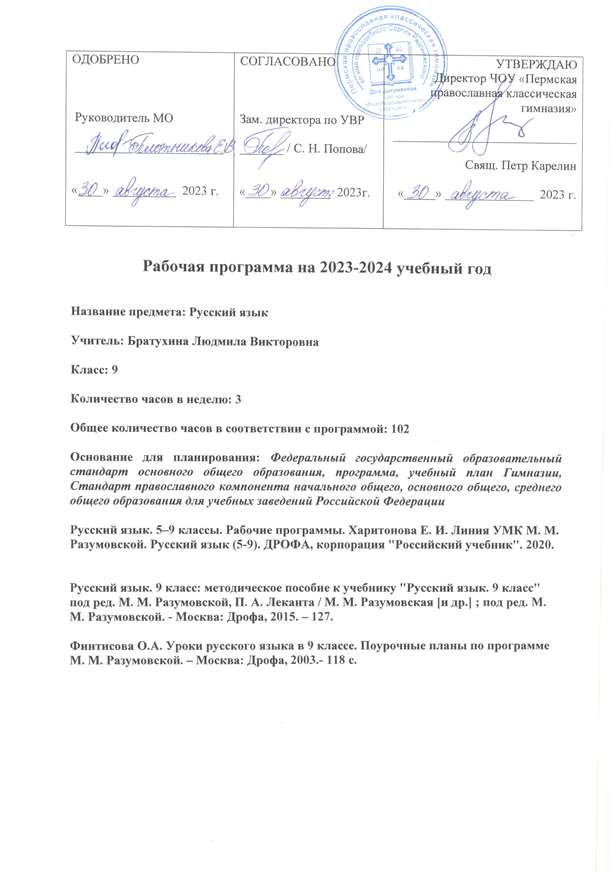 Пояснительная запискаРабочая программа по предмету «Русский язык» разработана на основе Федерального закона «Об образовании в Российской Федерации» от 29.12.2012 №273-ФЗ (с изменениями и дополнениями от 24.09.2022 №371-ФЗ); Федерального закона от 31.07.2020 №304-ФЗ «О внесении изменений в Федеральный закон «Об образовании в Российской Федерации» по вопросам воспитания обучающихся, во исполнение поручений Президента РФ от 23.02.2018 №Пр-328 п.1, от 20.12.2020 №Пр-2182; Концепции развития дополнительного образования детей до 2030 года ( утверждена распоряжением Правительства Российской Федерации от 31.03.2022 №678-р); ФГОС основного общего образования, утвержден Приказом Минпросвещения РФ от 31.05.2021 № 287; программы общеобразовательных учреждений «Русский язык для 5-9 классов общеобразовательных учреждений», авторами которой являются М. М. Разумовская, В. И. Капинос, С. В. Львова, В. В. Львов и рассчитана на 102 часа.Программа детализирует и раскрывает содержание стандарта, определяет общую стратегию обучения, воспитания и развития учащихся средствами учебного предмета в соответствии с целями изучения русского языка, которые определены стандартом. Программа реализует идею синтеза всестороннего речевого развития со специальной лингвистической подготовкой и содержит два раздела: систематический курс языка с правописанием и элементами культуры речи и раздел «Речь», включающий понятия речи, стилей речи, типов речи, текста. Причем эти разделы изучаются не в линейном порядке, а в перемежающемся режиме. Речевой аспект явственно обозначен как с помощью сквозных направлений, так и применительно к отдельным разделам и темам. Усилен и семантический аспект в подаче лингвистического материала на всех уровнях языка. Учебник и программа отражают обязательное для усвоения в основной школе содержание обучения русскому языку.Русский язык – язык русского народа. Свободное владение родным, русским языком – необходимость в жизни каждого современного россиянина. Для реализации этой потребности необходимо усилить практическую направленность обучения русскому языку, повысить эффективность каждого урока. Изучение русского языка опирается в основном на действующую программу и уже устоявшийся минимум понятий по синтаксису. Однако предполагается более глубокое осмысление языковых единиц и закономерностей языка, а также пунктуационных правил. Особое внимание уделяется  таким вопросам, как «Речевые умения и навыки учащихся», «Интонация и пунктуация», «Назначение знаков препинания».Общая характеристика учебного предметаСодержание курса русского языка в основной школе обусловлено общей нацеленностью образовательного процесса на достижение метапредметных и предметных целей обучения, что возможно на основе компетентностного подхода, который обеспечивает формирование и развитие коммуникативной, языковой и лингвистической (языковедческой) и культуроведческой компетенций.
Коммуникативная компетенция предполагает овладение видами речевой деятельности и основами культуры устной и письменной речи, базовыми умениями и навыками использования языка в жизненно важных для данного возраста сферах и ситуациях общения. Коммуникативная компетентность проявляется в умении определять цели коммуникации, оценивать речевую ситуацию, учитывать намерения и способы коммуникации партнера, выбирать адекватные стратегии коммуникации, быть готовым к осмысленному изменению собственного речевого поведения.
Языковая и лингвистическая (языковедческая) компетенции формируются на основе овладения необходимыми знаниями о языке как знаковой системе и общественном явлении, его устройстве, развитии и функционировании; освоения основных норм русского литературного языка; обогащения словарного запаса и грамматического строя речи учащихся; формирования способности к анализу и оценке языковых явлений и фактов, необходимых знаний о лингвистике как науке, ее основных разделах и базовых понятиях; умения пользоваться различными видами лингвистических словарей.
Культуроведческая компетенция предполагает осознание родного языка как формы выражения национальной культуры, понимание взаимосвязи языка и истории народа, национально-культурной специфики русского языка, освоение норм русского речевого этикета, культуры межнационального общения; способность объяснять значения слов. 
В примерной программе реализован коммуникативно-деятельностный подход, предполагающий предъявление материала не только в знаниевой, но и в деятельностной форме. Каждый раздел курса представлен в виде двух блоков. 
Дается перечень лингвистических понятий, обозначающих языковые и речевые явления и особенности их функционирования. Во втором перечисляются основные виды учебной деятельности, которые отрабатываются в процессе изучения данных понятий. Усиление коммуникативно-деятельностной направленности курса русского языка, нацеленность его на метапредметные результаты обучения являются важнейшими условиями формирования функциональной грамотности как способности человека максимально быстро адаптироваться во внешней среде и активно в ней функционировать.
Основными индикаторами функциональной грамотности, имеющей метапредметный статус, являются: коммуникативные универсальные учебные действия (владеть всеми видами речевой деятельности, строить продуктивное речевое взаимодействие со сверстниками и взрослыми; адекватно воспринимать устную и письменную речь; точно, правильно, логично и выразительно излагать свою точку зрения по поставленной проблеме; соблюдать в процессе коммуникации основные нормы устной и письменной речи и правила русского речевого этикета и др.); познавательные универсальные учебные действия (формулировать проблему, выдвигать аргументы, строить логическую цепь рассуждения, находить доказательства, подтверждающие или опровергающие тезис; осуществлять библиографический поиск, извлекать необходимую информацию из различных источников; определять основную и второстепенную информацию, осмысливать цель чтения, выбирая вид чтения в зависимости от коммуникативной цели; применять методы информационного поиска, в том числе с помощью компьютерных средств; перерабатывать, систематизировать информацию и предъявлять ее разными способами и др.); регулятивные универсальные учебные действия (ставить и адекватно формулировать цель деятельности, планировать последовательность действий и при необходимости изменять ее; осуществлять самоконтроль, самооценку, самокоррекцию и др.). Основные компоненты функциональной грамотности базируются на видах речевой деятельности и предполагают целенаправленное развитие речемыслительных способностей учащихся, прежде всего в процессе изучения родного языка в школе.
Формирование функциональной грамотности, совершенствование речевой деятельности учащихся строится на основе знаний об устройстве русского языка и об особенностях его употребления в разных условиях общения. Процесс обучения должен быть ориентирован не только на формирование навыков анализа языка, способности классифицировать языковые явления и факты, но и на воспитание речевой культуры, формирование таких жизненно важных умений, как использование различных видов чтения, информационная переработка текстов, различные формы поиска информации и разные способы передачи ее в соответствии с речевой ситуацией и нормами литературного языка и этическими нормами общения. Таким образом, обучение русскому (родному) языку в основной школе должно обеспечить общекультурный уровень человека, способного в дальнейшем продолжить обучение в различных образовательных учреждениях: в старших классах средней полной школы, в средних специальных учебных заведениях. Рабочая программа по русскому языку для 9 класса представляет собой целостный документ, включающий следующие разделы:Пояснительная записка.Общая характеристика учебного предмета.Место учебного предмета в учебном плане.Содержание учебного предмета.Тематическое планированиеКалендарно-тематическое планирование.Учебно-методическое и материально-техническое обеспечение образовательного процесса.Результаты освоения учебного предмета и  система их оценки.Место предмета в учебном плане.     Федеральный базисный учебный план для образовательных учреждений Российской Федерации предусматривает обязательное изучение русского языка в 9 классе.На изучение русского языка в 9 классе учебным планом предусматривается 102 часа, из расчета 3 часа в неделю. Содержание учебного предмета.Содержание обучения русскому языку в 9 классе отобрано и структурировано на основе компетентностного подхода. Коммуникативная компетенция – овладение всеми видами речевой деятельности и основами культуры устной и письменной речи, базовыми умениями и навыками использования языка в жизненно важных для данного возраста сферах и ситуациях общения.Языковая и лингвистическая (языковедческая) компетенции – освоение основных знаний о языке как знаковой системе и общественном явлении, его устройстве, развитии и функционировании; овладении основными нормами русского литературного языка; обогащение словарного запаса и грамматического строя речи учащихся; формирование способности к анализу и оценке языковых явлений и фактов, необходимых знаний о лингвистике как о науке и учёных-русистах; умение пользоваться различными лингвистическими словарями.Культуроведческая компетенция – осознание языка как формы выражения национальной культуры, взаимосвязи языка и истории народа, национально-культурной специфики русского языка, владения нормами русского речевого этикета, культурой межнационального общения.В связи с тем, что учащимся 9 класса предстоит итоговая аттестация по русскому языку в новой форме в содержание материала внесены уроки развития речи, на которых идет отработка написания сжатого изложения, навыков работы как с исходным текстом, так и созданным на основе исходного. Этим рабочая программа отличается от примерной программы с содержательной стороны.Основные содержательные линииНаправленность курса русского языка на формирование коммуникативной, языковой и лингвистической (языковедческой) и культуроведческой компетенций нашла отражение в структуре рабочей программы. В ней выделяются три сквозные содержательные линии, обеспечивающие формирование указанных компетенций:
• содержание, обеспечивающее формирование коммуникативной компетенции;
• содержание, обеспечивающее формирование языковой и лингвистической (языковедческой) компетенций;
• содержание, обеспечивающее формирование культуроведческой компетенции.Первая содержательная линия представлена в примерной программе разделами, изучение которых направлено на сознательное формирование навыков речевого общения: «Речь и речевое общение», «Речевая деятельность», «Текст», «Функциональные разновидности языка».
Вторая содержательная линия включает разделы, отражающие устройство языка и особенности функционирования языковых единиц: «Общие сведения о языке», «Фонетика и орфоэпия», «Графика», «Морфемика и словообразование», «Лексикология и фразеология», «Морфология», «Синтаксис», «Культура речи», «Правописание: орфография и пунктуация».
Третья содержательная линия представлена в примерной программе разделом «Язык и культура», изучение которого позволит раскрыть связь языка с историей и культурой народа.
В учебном процессе указанные содержательные линии неразрывно взаимосвязаны и интегрированы. При изучении каждого раздела курса учащиеся не только получают соответствующие знания и овладевают необходимыми умениями и навыками, но и совершенствуют виды речевой деятельности, развивают различные коммуникативные умения, а также углубляют представление о родном языке как национально-культурном феномене. При таком подходе процесс осознания языковой системы и личный опыт использования языка в определенных ситуациях общения оказываются неразрывно связанными. Содержание   рабочей   программы (102 часа).Русский язык – национальный язык русского народа. Русский язык среди других языков мира.Повторение и систематизация    изученного в   5-8 классахОсновные единицы языка и их особенности (звуки,  морфемы, слова, словосочетания, предложения). Лексическое и грамматическое значение слова. Части речи и их смысловые, морфологические и синтаксические признаки. Основные правила правописания.Требования   к уровню   подготовки   обучающихся:Иметь представление об особенностях национального языка, о его назначении, образовании и развитии. Развивать умения читать лингвистические тексты и создавать собственные высказывания на лингвистические темы.Закрепить навыки фонетического и орфоэпического разбора, навыки работы с орфоэпическим словариком.Иметь представление о литературной норме и ее разновидностяхОбобщить сведения из области лексики и фразеологии, морфемики и словообразования. Закрепить навыки лексического, морфемно-словообразовательного разбора; навыки работы с толковым словарикомЗакрепить знания о частях речи: о критериях распределения слов по частям речи; о специфичных (постоянных) признаках частей речи; об особенностях изменения самостоятельных частей речи (изменяемых). Усовершенствовать навыки   морфологического разбора разных частей речи.Закрепить навыки выделения в тексте словосочетаний; усовершенствовать навыки синтаксического разбора простого предложения.На обобщающей основе  (знаки отделяющие и выделяющие) закрепить навыки пунктуации простого предложения. Закрепить навыки орфографии: правописание личных окончаний глагола; гласных в корнях слов; приставок (неизменяемых на письме, на з—с, пре- и при); букв н—нн в суффиксах прилагательных, причастий и наречий, а также правописание не и ни в составе разных частей речи и словоформ, в составе предложений в качестве частиц.Сложное предложение. Сложносочиненное предложение.  Сложное предложение и его признаки. Сложные предложения с союзами и без союзов. Классификация сложных предложений: сложносочиненные, сложноподчиненные, бессоюзные.  Строение сложносочиненного предложения и средства связи в нем: интонация и сочинительные союзы (соединительные, разделительные и противительные). Смысловые отношения между частями сложносочиненного предложения. Запятая между частями сложносочиненного предложения.  Требования   к уровню   подготовки   обучающихся.Закрепить навыки разграничения простых и сложных предложений.Научиться различать сложные предложения. Дать  общее представление о средствах связи частей сложного предложения и соответствующих знаках препинанияНаучиться классифицировать сложные предложения.Сформировать первичные навыки разграничения сложных предложений разных типов.   Сформировать понятие сложносочиненного предложения как такого единства его предикативных частей, которое образуется на основе сочинительной связи. Научиться расставлять знаки препинания в сложносочиненном предложении. Уметь отличать разряды сочинительных союзов и соответствующие им виды сложносочиненных предложений; понимать основные значения сложносочиненных предложений: соединительные (с их оттенками последовательности и одновременности протекающих событий, с оттенком причинно-следственных отношений), противительные, разделительные  (со значением чередования событий или их взаимоисключения).Научиться производить синтаксический разбор сложносочиненных предложений; употреблять в речи эти предложения.Культура речи. Интонация сложносочиненного предложения. Синонимика сложносочиненных предложений с различными союзами. Стилистические особенности сложносочиненного предложения и ряда простых предложений.Сложноподчиненное предложениеСтроение сложноподчиненного предложения: главное и придаточное предложение в его составе; средства связи в сложноподчиненном предложении. Основные виды придаточных предложений: определительные, изъяснительные, обстоятельственные (места, времени, образа действия и степени, цели, условия,  причины,  уступительные, сравнительные, следствия). Место придаточного предложения по отношению к главному.. Знаки препинания между главным и придаточным предложениями. Культура речи. Синонимика союзных предложений. Стилистические особенности сложноподчиненного и простого предложений. Использование сложноподчиненных предложений разного вида в разных типах речи. Требования   к уровню   подготовки   обучающихся.Повторить сведения о видах сложного предложения. Научиться отличать подчинительные союзы и союзные слова; уметь различать их в процессе проведения синтаксического анализа сложноподчиненного предложения.Научиться классифицировать сложноподчиненные предложения. Уметь определять вид придаточного на основе структурно-семантического анализа сложноподчиненного предложения: выделение главной и придаточной части; постановка вопроса; определение союза или союзного слова, а также указательных слов.Конструировать сложноподчиненные предложения по заданным схемам.Научиться производить синтаксический разбор сложноподчиненного предложения.Научиться отличать сложноподчиненные предложения с разными видами придаточных предложений. Уметь пользоваться синтаксическими синонимами (сложноподчиненное предложение с придаточным — простое предложение с обособленным членом предложения). Уметь находить сложноподчиненные предложения с разными придаточными в художественных текстах; уместно использовать в своей речи подобные синтаксические конструкции.Бессоюзное сложное предложениеСмысловые отношения между простыми предложениями в составе бессоюзного сложного предложения. Интонация бессоюзного сложного предложения. Знаки препинания в бессоюзном сложном предложении. Культура речи. Выразительные особенности бессоюзных предложений. Синонимика простых и сложных предложений с союзами и без союзов. Требования   к уровню   подготовки   обучающихся.Сформировать понятие бессоюзного предложения как такого единства его предикативных частей, которое образуется только на интонационно-смысловой основе без участия союзов. Добиться понимания учащимися особенностей бессоюзного предложения (по сравнению с предложениями с союзной связью)Научиться определять важнейшие значения, присущие бессоюзным предложениям:а) перечисления;б) причины, пояснения, дополнения;в) противопоставления, времени или условия, следствия. Сформировать навыки употребления знаков препинания в зависимости от этих значений и соответствующей интонации. Сформировать способность употреблять в собственной речи бессоюзные синтаксические конструкции, безошибочно производить синтаксический разбор данных предложенийСложные предложения с различными видами союзной и бессоюзной связи Сложное предложение с различными видами союзной и бессоюзной связи. Знаки препинания в нем. Культура речи. Правильное построение сложных предложений с разными видами связи. Уместное употребление их (преимущественно в книжной речи). Стилистические особенности сложного предложения с разными видами связи и текста с разными способами связи простых предложений.Требования   к уровню   подготовки   обучающихся:Иметь представление о разных видах сочетаний союзной и бессоюзной связи в сложных предложениях.Научиться опознавать сложное предложение с различными видами союзной и бессоюзной связи. Совершенствовать умение составлять схемы таких сложных предложений и конструировать предложения по заданным схемам.Уметь проводить синтаксический анализ сложных предложений с различными видами союзной и бессоюзной связи. Уметь находить сложное предложение с различными видами союзной и бессоюзной связи в художественных текстах; уместно использовать в своей речи подобные синтаксические конструкцииСформировать понятие о периоде как особой синтаксической конструкции; опознавать это синтаксическое явление в художественной речи.Итоговое повторение и систематизация изученного в 5-9 классеПовторение основных разделов курса русского языка в основной школе. Проверить подготовку учащихся по русскому языку за курс 5—9 классов.Резерв (4 часа) РечьСистематизация и обобщение сведений о тексте, теме и основной мысли связного высказывания, средствах связи предложений в тексте, о стилях и типах речи. Особенности строения устного и письменного публицистического высказывания (задача речи, типы речи, характерные языковые и речевые средства). Композиционные формы: высказывание типа газетной статьи с рассуждением-объяснением (Что такое настоящая дружба? Деловой человек. Хорошо это или плохо? Воспитанный человек. Какой он?); высказывание типа статьи в газету с рассуждением-доказательством (Надо ли читать книгу в век радио и телевидения? Почему я (не) люблю легкую музыку? Чем измеряется жизнь?).Деловые бумаги: заявление (стандартная форма, языковые средства, характерные для этого вида деловых бумаг). Тезисы, конспекты научно-популярных и публицистических статей.Анализ текста. Определять стиль речи, тему высказывания и его основную мысль, указывать способы и средства связи предложений в тексте; анализировать строение текста, языковые и речевые средства, характерные для изученных стилей речи.Создание текста. Строить устные и письменные высказывания типа рассуждения-объяснения и рассуждения-доказательства. Писать сочинение в публицистическом и художественном стиле с использованием разных типов речи. Составлять заявление, автобиографию. Составлять тезисы и конспект небольшой статьи (или фрагмента из большой статьи).Совершенствование  написанного. Исправлять речевые недочеты и грамматические ошибки, нарушения логики высказывания; повышать выразительность речи, добиваться целесообразного выбора языковых средств.Тематическое планированиеУчебно-методическое и материально-техническое обеспечение образовательного процесса.При изучении программы используется методический комплект:1. Русский язык: Учебник для 9 класса общеобразовательных учреждений/ М.М. Разумовская, С.И. Львова, В.И.Капинос, В.В. Львов, – М.: Дрофа, 20212.Е.А. Влодавская «Поурочные разработки по русскому языку: 9 класса: к учебнику М.М. Разумовской, С.И. Львовой, В.И.Капинос, В.В. Львова, М.С. Соловейчик» – М.: Издательство «Экзамен», 20213. Финтисова О.А. Уроки русского языка в 9 классе. Поурочные планы по программе М. М. Разумовской. – Москва: Дрофа, 2003.- 118 с. 4. Русский язык. 5–9 классы. Рабочие программы. Харитонова Е. И. Линия УМК М. М. Разумовской. Русский язык (5-9). ДРОФА, корпорация "Российский учебник". 2021.5. Литвинова М. М. Русский язык. 9 кл.: рабочая тетрадь к учебнику «Русский язык. 9 класс» под ред.М. М. Разумовской, П. А. леканта. – М. : Дрофа, 2023. – 134 с. Дополнительная литература:Васильевых И. П., Гостева Ю. Н., Егораева Г. Т. ОГЭ-2024. Русский язык. Типовые варианты экзаменационных заданий. М.: Экзамен, 2023.Васинькова Н. Н. Карелина Л. В.Русский язык. 9 класс. Итоговое собеседование: алгоритмы, практические советы, упражнения, варианты. М.: Знание, 2022.Драбкина С. В., Субботин Д. И. Русский язык. 9 класс. Практикум по орфографии и пунктуации. Готовимся к ГИА. М.: Интеллект-центр, 2023. Григорьева М. В, Назарова Т. Н. Русский язык. 9 класс. Анализ текста. Практикум. Учебное пособие, М.: Экзамен, 2019. Ж. Дергилева: ОГЭ Русский язык. Итоговое собеседование. 20 новых вариантов. Учебное пособие.М.: Интеллект-центр, 2023.Сенина С. В., Гармаш А. Н. ОГЭ-2024 Русский язык 9 класс. Тематический тренинг. М.: Легион, 2023. Никитина Е. И. Русский язык. Русская речь. 9 класс. М.: Дрофа, 2020. Маханова Е. А. Контрольные задания и тесты по русскому языку. 9 класс: практическое учебное пособие. М.: Владос., 2020. Цыбулько И. П. Русский язык. 9 класс. Тематический контроль. Рабочая тетрадь. М.: Национальное образование, 2020. Назарова Т. Н., Скрипка Е. Н. Тренажёр по русскому языку. Пунктуация. 9 класс ФГОС. М.: Экзамен, 2020. Нарушевич А.Г., Голубева И.В. Русский язык. Готовимся к ГИА. Тесты, творческие работы, проекты. 9 класс. М.: Просвещение, 2023.  Степанова Н. С. ОГЭ. Русский язык. Сжатое изложение на основном государственном экзамене. М.: Образовательные проекты, 2019. Тренажёр по русскому языку 9 класс: Пунктуация. ФГОС. М.: Вако, 2022. Тренажёр по русскому языку 9 класс: Орфография. ФГОС. М.: Вако, 2022. Шклярова Т. Н.  Русский язык. Сборник упражнений 9 класс. М.: Грамотей, 2020. Словари и справочники:Александрова З. Е. Словарь синонимов русского языка. Практический справочник. Около 11 000 синонимических рядов. М.: Мир и образование, 2022.Баранов М. Т. Школьный орфографический словарь. М.: Просвещение, 2021.Зимин В. Словарь-тезаурус русских пословиц и поговорок. ГРАМОТА/СЛОВАРИ XXI ВЕКА. М: Грамота, АСТ-Пресс Школа, 2022. Лопатин В. В. Правила русской орфографии и пунктуации. ГРАМОТА/СЛОВАРИ XXI ВЕКА. М: Грамота, АСТ-Пресс Школа, 2022.Крысин Л. П. Современный словарь иностранных слов. ГРАМОТА/СЛОВАРИ XXI ВЕКА. М: Грамота, АСТ-Пресс Школа, 2022.Орфоэпический словарь русского языка. 9-11 классы. Более 8000 слов, особенности произношения и ударения. М.: Ademar, 2019. Словарь грамматических трудностей русского языка. 5-11 классы. М.: АСТ-пресс, 2020. Гребенева Ю. Н. Словарь омонимов, омоформ и омографов русского языка. М.: Мир и образование, 2023.Снетова Г. П., Власова О. Б. Словарь паронимов русского языка. М.: Мир и образование, 2023.Ожегов С. И. Толковый словарь русского языка. Около 100 000 слов, терминов и фразеологических выражений. М.: Мир и образование, 2023.Мультимедийные пособия.Электронный репетитор-тренажер «Наставник»Уроки русского языка Кирилла и Мефодия, 9 класс. Посвящен вопросам синтаксиса и пунктуации сложного предложения, вызывающим наибольшие трудности у учащихся. Интернет-ресурсы для ученика и учителя: Htpp//WWW.gramota.ru Справочно-информационный Интернет-портал : «Русский язык»Htpp//edu.1september.ruWWW.scool.edu.ruHtpp//rus.edu.1september.ru Газета «Русский язык».Http://ege.go-test.ru/ege/rus/http://www.inion.ru/index6.php База данных по языкознанию.http://www.inion.ru/index6.php ИНИОН РАНhttp://school-collection.edu.ru/catalog/pupil/?subject=8 Интерактивные таблицы. http://www.orenedu.ru/index.php?option=com_content&task=section&id=6&Itemid=216 http://files.school-collection.edu.ru/dlrstoreСеть творческих учителей http://www.it-n.ru/http://rus.1september.ru/topic.php?TopicID=1&Pagehttp://www.openclass.ru/ Результаты изучения предмета   «Русский  язык»Личностными результатами освоения выпускниками основной школы программы по русскому языку являются:
1) понимание русского языка как одной из основных национально-культурных ценностей русского народа, определяющей роли родного языка в развитии интеллектуальных, творческих способностей и моральных качеств личности, его значения в процессе получения школьного образования;
2) осознание эстетической ценности русского языка; уважительное отношение к родному языку, гордость за него; потребность сохранить чистоту русского языка как явления национальной культуры; стремление к речевому самосовершенствованию;
3) достаточный объем словарного запаса и усвоенных грамматических средств для свободного выражения мыслей и чувств в процессе речевого общения; способность к самооценке на основе наблюдения за собственной речью.

Метапредметными результатами освоения выпускниками основной школы программы по русскому языку являются:
1) владение всеми видами речевой деятельности:
Аудирование и чтение:
• адекватное понимание информации устного и письменного сообщения (коммуникативной установки, темы текста, основной мысли; основной и дополнительной информации);
• владение разными видами чтения (поисковым, просмотровым, ознакомительным, изучающим) текстов разных стилей и жанров;
• адекватное восприятие на слух текстов разных стилей и жанров; владение разными видами аудирования (выборочным, ознакомительным, детальным);
• способность извлекать информацию из различных источников, включая средства массовой информации, компакт-диски учебного назначения, ресурсы Интернета; 
свободно пользоваться словарями различных типов, справочной литературой, в том числе и на электронных носителях;
• овладение приемами отбора и систематизации материала на определенную тему; умение вести самостоятельный поиск информации; способность к преобразованию, сохранению и передаче информации, полученной в результате чтения или аудирования;
• умение сопоставлять и сравнивать речевые высказывания с точки зрения их содержания, стилистических особенностей и использованных языковых средств;
говорение и письмо:
• способность определять цели предстоящей учебной деятельности (индивидуальной и коллективной), последовательность действий, оценивать достигнутые результаты и адекватно формулировать их в устной и письменной форме;
• умение воспроизводить прослушанный или прочитанный текст с заданной степенью свернутости (план, пересказ, конспект, аннотация);
• умение создавать устные и письменные тексты разных типов, стилей речи и жанров с учетом замысла, адресата и ситуации общения;
• способность свободно, правильно излагать свои мысли в устной и письменной форме, соблюдать нормы построения текста (логичность, последовательность, связность, соответствие теме и др.); адекватно выражать свое отношение к фактам и явлениям окружающей действительности, к прочитанному, услышанному, увиденному;
• владение различными видами монолога (повествование, описание, рассуждение; сочетание разных видов монолога) и диалога (этикетный, диалог-расспрос, диалог-побуждение, диалог — обмен мнениями и др.; сочетание разных видов диалога);
• соблюдение в практике речевого общения основных орфоэпических, лексических, грамматических, стилистических норм современного русского литературного языка; соблюдение основных правил орфографии и пунктуации в процессе письменного общения;
• способность участвовать в речевом общении, соблюдая нормы речевого этикета; адекватно использовать жесты, мимику в процессе речевого общения;
• способность осуществлять речевой самоконтроль в процессе учебной деятельности и в повседневной практике речевого общения; способность оценивать свою речь с точки зрения ее содержания, языкового оформления; умение находить грамматические и речевые ошибки, недочеты, исправлять их; совершенствовать и редактировать собственные тексты;
• умение выступать перед аудиторией сверстников с небольшими сообщениями, докладом, рефератом; участие в спорах, обсуждениях актуальных тем с использованием различных средств аргументации;
2) применение приобретенных знаний, умений и навыков в повседневной жизни; способность использовать родной язык как средство получения знаний по другим учебным предметам; применение полученных знаний, умений и навыков анализа языковых явлений на межпредметном уровне (на уроках иностранного языка, литературы и др.);
3) коммуникативно-целесообразное взаимодействие с окружающими людьми в процессе речевого общения, совместного выполнения какого-либо задания, участия в спорах, обсуждениях актуальных тем; овладение национально-культурными нормами речевого поведения в различных ситуациях формального и неформального межличностного и межкультурного общения.Предметными результатами освоения выпускниками основной школы программы по русскому (родному) языку являются:
1) представление об основных функциях языка, о роли русского языка как национального языка русского народа, как государственного языка Российской Федерации и языка межнационального общения, о связи языка и культуры народа, о роли родного языка в жизни человека и общества;
2) понимание места родного языка в системе гуманитарных наук и его роли в образовании в целом;
3) усвоение основ научных знаний о родном языке; понимание взаимосвязи его уровней и единиц;
4) освоение базовых понятий лингвистики: лингвистика и ее основные разделы; язык и речь, речевое общение, речь устная и письменная; монолог, диалог и их виды; ситуация речевого общения; разговорная речь, научный, публицистический, официально-деловой стили, язык художественной литературы; жанры научного, публицистического, официально-делового стилей и разговорной речи; функционально-смысловые типы речи (повествование, описание, рассуждение); текст, типы текста; основные единицы языка, их признаки и особенности употребления в речи;
5) овладение основными стилистическими ресурсами лексики и фразеологии русского языка, основными нормами русского литературного языка (орфоэпическими, лексическими, грамматическими, орфографическими, пунктуационными), нормами речевого этикета и использование их в своей речевой практике при создании устных и письменных высказываний;
6) опознавание и анализ основных единиц языка, грамматических категорий языка, уместное употребление языковых единиц адекватно ситуации речевого общения;
7) проведение различных видов анализа слова (фонетический, морфемный, словообразовательный, лексический, морфологический), синтаксического анализа словосочетания и предложения, многоаспектного анализа текста с точки зрения его основных признаков и структуры, принадлежности к 
определенным функциональным разновидностям языка, особенностей языкового оформления, использования выразительных средств языка;
8) понимание коммуникативно-эстетических возможностей лексической и грамматической синонимии и использование их в собственной речевой практике;
9) осознание эстетической функции родного языка, способность оценивать эстетическую сторону речевого высказывания при анализе текстов художественной литературы.№Название разделовКоличество часовРазвитие речи1Введение.12Повторение и систематизация изученного в 5-8 классах 8ч 53Сложное предложение. Сложносочиненное предложение 9ч 14Сложноподчиненное предложение 30ч 65Бессоюзное сложное предложение 14ч 26Сложные предложения с различными видами союзной и бессоюзной связи 8ч 27Итоговое повторение и систематизация изученного в 9 классе 9ч 38резерв4Итого: 1028319№ урокаТемаОборудованиеПланируемые результатыДомашнее задание1Русский язык - национальныйязык русского народаОжегов С.И. и Шведова Н. Ю. Толковый словарь русского языка:80000 слов и фразеологических выражений.Русский язык. 9 кл., учебник, Разумовская М.М.Электронная доска Предметные: знать особенности национального языка, его назначение, развитие.Метапредметные: уметь самостоятельно определять цель учебной деятельности, искать средства её осуществления; составлять сложный план текста.Личностные: испытывать чувство гордости за свою Родину, русский народ и историю России, осознавать свою этническую и национальную принадлежность, признавать ценности многонационального российского общества.Не заданоПовторение и систематизация изученного в 5-8 классах Повторение и систематизация изученного в 5-8 классах Повторение и систематизация изученного в 5-8 классах Повторение и систематизация изученного в 5-8 классах Повторение и систематизация изученного в 5-8 классах 2Повторение. РечьРусский язык. 9 кл., учебник, Разумовская М.М.Электронная доскаПредметные: иметь представление о стилях  и типах речи.Метапредметные: определять степень успешности выполнения своей работы, исходя из имеющихся критериев.Личностные: приобретать мотивы учебной деятельности.§2; задание на карточках3-5Фонетика. Орфография. Графика. Русский язык. 9 кл., учебник, Разумовская М.М.Электронная доскаПредметные: иметь представление об орфоэпической литературной норме.Метапредметные: определять степень успешности выполнения своей работы, исходя из имеющихся критериев.Личностные: приобретать мотивы учебной деятельности.Рабочая тетрадь (упр. 7, 11)6-7Лексика. Морфемика. СловообразованиеРусский язык. 9 кл., учебник, Разумовская М.МПредметные: применять знания из области лексики и словообразования, владеть навыками морфемного и словообразовательного разборов.Метапредметные: работать по плану, сверять свои действия с целью и при необходимости исправлять ошибки с помощью учителя.Личностные: формировать эстетические потребности, ценности и чувства.Рабочая тетрадь (упр. 13)8Диктант с грамматическим заданиемПредметные: соблюдать на письме орфографические и пунктуационные нормы, опознавать части речи, определять в них морфемы, постоянные и непостоянные признаки.Метапредметные: понимать, принимать и сохранять учебную задачу, соблюдать последовательность действий по ее решению; выбирать эффективные способы решения задач в зависимости от конкретных условий; Личностные: осознавать свои эмоции, адекватно выражать их и контролировать.Не задано9Анализ контрольной работыКорректировать действие после его завершения на основе его оценки и учёта характера сделанных ошибок; адекватно определять причины успешности и неуспешности в учебной деятельности, сопоставляя цель, ход и результат деятельности самостоятельноИндивидуальная работа над ошибками10-11Морфология и синтаксисРусский язык. 9 кл., учебник, Разумовская М.М.Предметные:знать части речи, уметь выделять словосочетания из предложений, повторить слитное и раздельное написание разных частей речи с не.Метапредметные: уметь самостоятельно определять цель учебной деятельности, искать средства её осуществления.Личностные: формирование оценки своих поступков, разрешая моральные противоречия на основе общечеловеческих ценностей.Рабочая тетрадь (упр. 20, 22)12-14Орфография и пунктуацияРусский язык. 9 кл., учебник, Разумовская М.М.Предметные: повторить правописание гласных в корнях слов, пунктуацию простого предложения.Метапредметные: уметь самостоятельно определять цель учебной деятельности, искать средства её осуществления; выполнять универсальные логические действия.Личностные: формирование оценки своих поступков, разрешая моральные противоречия на основе общечеловеческих ценностей. Предметные: повторить правописание чередующих гласных в корне, пунктуацию простого предложения.Метапредметные: уметь самостоятельно определять цель учебной деятельности, искать средства её осуществления; выполнять универсальные логические действия.Личностные: формирование мотивов учебной деятельности.Рабочая тетрадь (упр. 24, 26, 29)15Контрольное тестированиеПредметные: соблюдать на письме орфографические и пунктуационные нормы, опознавать части речи, определять в них морфемы, постоянные и непостоянные признаки.Метапредметные: понимать, принимать и сохранять учебную задачу, соблюдать последовательность действий по ее решению; выбирать эффективные способы решения задач в зависимости от конкретных условий; Личностные: осознавать свои эмоции, адекватно выражать их и контролировать.Не задано16Анализ контрольной работыКорректировать действие после его завершения на основе его оценки и учёта характера сделанных ошибок; адекватно определять причины успешности и неуспешности в учебной деятельности, сопоставляя цель, ход и результат деятельности самостоятельноИндивидуальная работа над ошибками17Р.р. Речь. Типы речиРусский язык. 9 кл., учебник, Разумовская М.М.Предметные: повторить сведения о типах речи, учиться выполнять языковой анализ типовых фрагментов текста.Метапредметные: уметь составлять и читать схемы, использовать дополнительные источники информации, владеть навыками письменной речи.Личностные: развивать этические чувства, доброжелательность и эмоционально-нравственную отзывчивость.Задание на карточках18Сжатое изложениеЕгораева Г.Т., Русский язык. ОГЭ 9 класс. Типовые тестовые задания. М., Экзамен, 2017.Предметные: контролировать сформированность как орфографических, пунктуационных, так и грамматических навыков по ССП.Метапредметные: уметь грамотно оформлять свою письменную речь.Личностные: приобретать мотивы учебной деятельности и понимать личностный смысл учения.Не задано-Сложное предложение. Сложносочиненное предложение Сложное предложение. Сложносочиненное предложение Сложное предложение. Сложносочиненное предложение 19Понятие о сложном предложенииПредметные: знать признаки разграничения простых и сложных предложений.Метапредметные: ориентироваться в своей системе знаний и осознавать в необходимости новых, определять степень успешности выполнения своей работы.Личностные: развивать этические чувства, доброжелательность и эмоционально-нравственную отзывчивость.§7; упр. 5620Типы сложных предложений и средства связи между частями сложного предложения.Егораева Г.Т., Русский язык. ОГЭ 9 класс. Типовые тестовые задания. М., Экзамен, 2017.Предметные: знать признаки разграничения простых и сложных предложений.Метапредметные: ориентироваться в своей системе знаний и осознавать в необходимости новых, определять степень успешности выполнения своей работы.Личностные: развивать этические чувства, доброжелательность и эмоционально-нравственную отзывчивость.§8; Рабочая тетрадь (упр. 33)21Тестирование по теме «Типы сложных предложений»Предметные: соблюдать на письме орфографические и пунктуационные нормы, опознавать части речи, определять в них морфемы, постоянные и непостоянные признаки.Метапредметные: понимать, принимать и сохранять учебную задачу, соблюдать последовательность действий по ее решению; выбирать эффективные способы решения задач в зависимости от конкретных условий; Личностные: осознавать свои эмоции, адекватно выражать их и контролировать.Не задано22Понятие о сложносочиненном предложении.Русский язык. 9 кл., учебник, Разумовская М.М.Предметные: знать классификацию сложных предложений и средства связи между их частями.Метапредметные: уметь работать по составленному плану, используя наряду с основными и дополнительные средства (справочная литература, словари),делать выводы в результате совместной работы всего класса о классификации сложных предложений.Личностные: принимать и осваивать социальные роли обучающихся, приобретать мотивы учебной деятельности и понимать личностный смысл учения.§9; Рабочая тетрадь (упр. 43,43)23-24Виды сложносочинённых предложений.Уроки русского языка Кирилла и Мефодия, 9 классПредметные: знать классификацию сложных предложений и сочинительные союзы.Метапредметные: уметь работать по составленному плану, используя наряду с основными и дополнительные средства (справочная литература, словари),делать выводы в результате совместной работы всего класса о классификации сложных предложений.Личностные: приобретать мотивы учебной деятельности и понимать личностный смысл учения.§10; Рабочая тетрадь (упр. 47)25Смысловые отношения в сложносочинённых предложениях.Русский язык. 9 кл., учебник, Разумовская М.М.Предметные: определять (находить) в тексте средства, подкрепляющие смысловые отношения в ССП; производить синтаксический разбор ССП.Метапредметные: в диалоге с учителем определять степень успешности выполнения своей работы и работы всех, исходя из имеющихся критериев, понимать причины своего неуспеха и находить способы выходы из ситуации.Личностные: приобретать мотивы учебной деятельности и понимать личностный смысл учения.Рабочая тетрадь (упр. 49,50)26Р.р. Художественный стиль речи и язык художественной литературы.Ожегов С. И. и Шведова Н. Ю. Толковый словарь русского языка:80000 слов и фразеологических выраженийПредметные: наблюдать за особенностями использования сложносочиненных предложений в текстах разных стилей и жанров, художественном текстеМетапредметные: самостоятельно искать и отбирать необходимую информацию; использовать для решения познавательных задач.Личностные: развивать этические чувства, доброжелательность и эмоционально-нравственную отзывчивость.§11; упр. 85, 8627Систематизация и обобщение изученного по теме «Сложносочиненное предложение».Предметные: определять (находить) в тексте средства, подкрепляющие смысловые отношения в ССП; производить синтаксический разбор ССП.Наблюдать за особенностями использования сложносочиненных предложений в текстах разных стилей и жанров, художественном тексте. Метапредметные: определять степень успешности выполнения своей работы, исходя из имеющихся критериев.Личностные: приобретать мотивы учебной деятельностиЗадание на карточке28Контрольная работа по теме «Сложносочиненное предложение»Предметные: соблюдать на письме орфографические и пунктуационные нормы, опознавать части речи, определять в них морфемы, постоянные и непостоянные признаки.Метапредметные: понимать, принимать и сохранять учебную задачу, соблюдать последовательность действий по ее решению; выбирать эффективные способы решения задач в зависимости от конкретных условий; Личностные: осознавать свои эмоции, адекватно выражать их и контролировать.Не задано29Анализ ошибок, допущенных в контрольной работеКорректировать действие после его завершения на основе его оценки и учёта характера сделанных ошибок; адекватно определять причины успешности и неуспешности в учебной деятельности, сопоставляя цель, ход и результат деятельности самостоятельноИндивидуальная работа над ошибкамиСложноподчиненное предложение Сложноподчиненное предложение Сложноподчиненное предложение 30Понятие о сложноподчинённом предложенииРусский язык. 9 кл., учебник, Разумовская М.М.Предметные: знать классификацию сложных предложений Метапредметные: уметь работать по составленному плану, используя наряду с основными и дополнительные средства(справочная литература, словари),делать выводы в результате совместной работы всего класса о классификации сложных предложений.Личностные: приобретать мотивы учебной деятельности и понимать личностный смысл учения.§12; задание на карточках31Строение сложноподчинённых предложений, средства связи его частей.Русский язык. 9 кл., учебник,Предметные: знать классификацию сложных предложений , и средства связи между их частями.Разграничивать союзы и союзные слова. Метапредметные: определять степень успешности выполнения своей работы, исходя из имеющихся критериев.Личностные: приобретать мотивы учебной деятельности§12; Рабочая тетрадь (упр. 58, 60)32Виды придаточных предложений, способы их различения.Русский язык. 9 кл., учебник, Разумовская М.М.Предметные: знать признаки придаточных предложений.Метапредметные: определять степень успешности выполнения своей работы, исходя из имеющихся критериев.Личностные: принимать и осваивать социальные роли обучающихся, приобретать мотивы учебной деятельности и понимать личностный смысл учения.§13; Рабочая тетрадь (упр. 68)33Сложноподчинённые предложения с придаточными определительными.Русский язык. 9 кл., учебник, Разумовская М.М.Предметные: определять (находить) в тексте средства, подкрепляющие смысловые отношения в СПП с придаточным определительным. Метапредметные: уметь самостоятельно определять цель учебной деятельности, искать средства её осуществления; выполнять универсальные логические действия.Личностные: формирование мотивов учебной деятельности.§14; Рабочая тетрадь (упр. 72, 74)34-35РР. Сочинение на нравственную тему (по материалам ОГЭ)Егораева Г.Т., Русский язык. ОГЭ 9 класс. Типовые тестовые задания. М., Экзамен, 2017.Предметные: писать изложения по текстам публицистического, сохраняя композиционную форму, типологическое строение, характерные языковые средства; вводить в текст элементы сочинения.Метапредметные: работать по плану, сверять свои действия с целью и при необходимости исправлять ошибки с помощью учителя.Личностные: формировать эстетические потребности, ценности и чувства.Не задано36Сложноподчинённые предложения с придаточными изъяснительными.Русский язык. 9 кл., учебник, Разумовская М.М.Предметные: определять (находить) в тексте средства, подкрепляющие смысловые отношения в СПП с придаточным изъяснительным.Метапредметные: работать по плану, сверять свои действия с целью и при необходимости исправлять ошибки с помощью учителя.Личностные: формирование учебно-познавательного интереса к новому учебному материалу и способам решения новой задачи; §15; Рабочая тетрадь (упр. 82, 84)37Стилистические особенности союзов, связывающих придаточные обстоятельственные с главным.Русский язык. 9 кл., учебник, Разумовская М.М.Предметные: знать классификацию сложных предложений , и средства связи между их частями.Метапредметные: умение принимать решение в различных жизненных ситуациях с учетом причинно-следственных связей в психологии и поведении людей.Личностные: формирование учебно-познавательного интереса к новому учебному материалу и способам решения новой задачи; §16; задание на карточках38Сложноподчиненные предложения с придаточными места.Русский язык. 9 кл., учебник, Разумовская М.М.Предметные: определять (находить) в тексте средства, подкрепляющие смысловые отношения в СПП с придаточным обстоятельственным местаМетапредметные: уметь самостоятельно определять цель учебной деятельности, искать средства её осуществления; выполнять универсальные логические действия.Личностные: формирование мотивов учебной деятельности.§18; Рабочая тетрадь (упр. 91)39Сложноподчиненные предложения с придаточными обстоятельственными времени.Русский язык. 9 кл., учебник, Разумовская М.М.Предметные: определять (находить) в тексте средства, подкрепляющие смысловые отношения в СПП с придаточным обстоятельственным времени.Метапредметные: определять степень успешности выполнения своей работы, исходя из имеющихся критериев.Личностные: приобретать мотивы учебной деятельности§19; Рабочая тетрадь (упр. 95)40Сложноподчинённые предложения с придаточными сравнения.Русский язык. 9 кл., учебник, Разумовская М.М.Предметные: определять (находить) в тексте средства, подкрепляющие смысловые отношения в СПП с придаточным обстоятельственным сравнения.Метапредметные: определять степень успешности выполнения своей работы, исходя из имеющихся критериев.Личностные: приобретать мотивы учебной деятельности§20; Рабочая тетрадь (упр. 101)41Сложноподчинённые предложения с придаточными образа действия и степени.Русский язык. 9 кл., учебник, Разумовская М.М.Предметные: определять в тексте средства, подкрепляющие смысловые отношения в СПП с придаточным обстоятельственным образа действия и степени.Метапредметные: работать по плану, сверять свои действия с целью и при необходимости исправлять ошибки с помощью учителя.Личностные: формировать эстетические потребности, ценности и чувства.§21; Рабочая тетрадь (упр. 107,108)42Сложноподчинённое предложение с придаточным цели.Русский язык. 9 кл., учебник, Разумовская М.М.Предметные: определять (находить) в тексте средства, подкрепляющие смысловые отношения в СПП с придаточным обстоятельственным цели.Метапредметные: уметь самостоятельно определять цель учебной деятельности, искать средства её осуществления; выполнять универсальные логические действия.Личностные: формирование мотивов учебной деятельности.§23; Рабочая тетрадь (упр. 111, 113)43Сложноподчинённое предложение с придаточным условия.Русский язык. 9 кл., учебник, Разумовская М.М.Предметные: определять (находить) в тексте средства, подкрепляющие смысловые отношения в СПП с придаточным обстоятельственным условия.Метапредметные: определять степень успешности выполнения своей работы, исходя из имеющихся критериев.Личностные: формирование мотивов учебной деятельности.§24; Рабочая тетрадь (упр. 117,118)44Сложноподчинённое предложение с придаточными причины.Русский язык. 9 кл., учебник, Разумовская М.М.Предметные: определять (находить) в тексте средства, подкрепляющие смысловые отношения в СПП с придаточным обстоятельственным причины.Метапредметные: определять степень успешности выполнения своей работы, исходя из имеющихся критериев.Личностные: принимать и осваивать социальные роли обучающихся, приобретать мотивы учебной деятельности и понимать личностный смысл учения.§25; Рабочая тетрадь (упр. 121)45Сложноподчинённое предложение с придаточными следствия.Русский язык. 9 кл., учебник, Разумовская М.М.Предметные: определять (находить) в тексте средства, подкрепляющие смысловые отношения в СПП с придаточным обстоятельственным следствия.Метапредметные: работать по плану, сверять свои действия с целью и при необходимости исправлять ошибки с помощью учителя.Личностные: формировать эстетические потребности, ценности и чувства.§25; Рабочая тетрадь (упр. 123, 124)46Сложноподчинённое предложение с придаточным уступительным.Русский язык. 9 кл., учебник, Разумовская М.М.Предметные: определять (находить) в тексте средства, подкрепляющие смысловые отношения в СПП с придаточным обстоятельственным уступительнымМетапредметные: овладение способностью принимать и сохранять цели и задачи учебной деятельности, поиска средств ее осуществления.Личностные: формировать эстетические потребности, ценности и чувства§26; Рабочая тетрадь (упр. 129)47Место придаточного предложения по отношению к главному.Русский язык. 9 кл., учебник, Разумовская М.М.Предметные: уметь моделировать по заданным схемам и использовать в своей речи синтаксические синонимы СПП. Метапредметные: работать по плану, сверять свои действия с целью и при необходимости исправлять ошибки с помощью учителя.Личностные: формирование мотивов учебной деятельности.Задание на карточке48-49Систематизация и обобщение изученного по теме: «Сложноподчинённое предложение».Русский язык. 9 кл., учебник, Разумовская М.М.Предметные: производить синтаксический разбор СПП;Метапредметные: определять степень успешности выполнения своей работы, исходя из имеющихся критериев.Личностные: приобретать мотивы учебной деятельностиРабочая тетрадь (упр. 131, 132)50Контрольная работа по теме «Сложноподчиненное предложение»Предметные: производить синтаксический разбор СПП;контролировать сформированность как пунктуационных, так и грамматических навыков по СПП.Метапредметные: уметь грамотно оформлять свою письменную речь.Личностные: приобретать мотивы учебной деятельностиНе задано51Анализ ошибок, допущенных в контрольной работеПредметные: производить синтаксический разбор СПП;контролировать сформированность как пунктуационных, так и грамматических навыков по СПП.Метапредметные: уметь грамотно оформлять свою письменную речь.Личностные: приобретать мотивы учебной деятельностиИндивидуальная работа над ошибками52Р.Р. Жанр путевых заметок. Ожегов С. И. и Шведова Н. Ю. Толковый словарь русского языка:80000 слов и фразеологических выраженийПредметные: уметь сопоставлять и сравнивать речевые высказывания с точки зрения их содержания, стилистических особенностей и использованных языковых средств.Метапредметные: слушать собеседника и вести диалог; готовность признавать возможность существования различных точек зрения и права каждого иметь свою; излагать своё мнение и аргументировать свою точку зрения. Личностные: формирование учебно-познавательного интереса к новому учебному материалу и способам решения новой задачи; §22; упр. 198 (письменно), 199 (устно)53-54Р.р. Сочинение в жанре путевых заметокПредметные: строить устные и письменные высказывания, ориентированные на жанры публицистики (путевые заметки).Метапредметные: слушать собеседника и вести диалог; готовность признавать возможность существования различных точек зрения и права каждого иметь свою; излагать своё мнение и аргументировать свою точку зрения.Личностные: приобретать мотивы учебной деятельности и понимать личностный смысл учения.Не задано55Понятие о сложноподчиненном предложении с несколькими придаточнымиРусский язык. 9 кл., учебник, Разумовская М.М.Предметные: определять (находить) главную и придаточную части сложноподчиненного предложения. Метапредметные: умение принимать решение в различных жизненных ситуациях с учетом причинно-следственных связей в психологии и поведении людей.Личностные: формирование учебно-познавательного интереса к новому учебному материалу и способам решения новой задачи; §28; Рабочая тетрадь (упр. 134)56 -57Сложноподчинённое предложение с несколькими придаточными.Русский язык. 9 кл., учебник, Разумовская М.М.Предметные: опознавать сложные предложения с несколькими придаточными, строить их схемы.Метапредметные: работать по плану, сверять свои действия с целью и при необходимости исправлять ошибки с помощью учителя.Личностные: формировать эстетические потребности, ценности и чувства. §28; Рабочая тетрадь (упр. 136, 137)58-59Обобщение и систематизация знаний по теме «СПП с несколькими придаточными»Русский язык. 9 кл., учебник, Разумовская М.М.Предметные: определять (находить) в тексте средства, подкрепляющие смысловые отношения в СПП с несколькими придаточными; наблюдать за особенностями использования сложноподчиненных предложений с несколькими придаточными в текстах разных стилей и жанров, художественном тексте. Метапредметные: умение принимать решение в различных жизненных ситуациях с учетом причинно-следственных связей в психологии и поведении людей.Личностные: принимать и осваивать социальные роли обучающихся, приобретать мотивы учебной деятельности и понимать личностный смысл учения.§28; Рабочая тетрадь (упр. 141)60Диктант по теме: «Сложноподчинённые предложения с несколькими придаточными»Предметные: контролировать сформированность как орфографических, пунктуационных, так и грамматических навыков по различным разделам русского языка.Метапредметные: уметь грамотно оформлять свою письменную речь.Личностные: приобретать мотивы учебной деятельности и понимать личностный смысл учения.Не заданоБессоюзное сложное предложение Бессоюзное сложное предложение Бессоюзное сложное предложение 61Понятие о бессоюзном сложном предложении.Русский язык. 9 кл., учебник, Разумовская М.М.Предметные: моделировать и употреблять в речи сложные бессоюзные предложения с разными смысловыми отношениями между частями, синтаксические синонимы сложных бессоюзных предложений. Метапредметные: умение принимать решение в различных жизненных ситуациях с учетом причинно-следственных связей в психологии и поведении людей.Личностные: формирование учебно-познавательного интереса к новому учебному материалу и способам решения новой задачи; §30; Рабочая тетрадь (упр. 144)62-63Смысловые отношения между простыми предложениями в составе бессоюзного сложного предложения.Русский язык. 9 кл., учебник, Разумовская М.М.Предметные: Анализировать и характеризовать синтаксическую структуру сложных бессоюзных предложений, смысловые отношения между частями сложных бессоюзных предложенийМетапредметные: уметь самостоятельно определять цель учебной деятельности, искать средства её осуществления; выполнять универсальные логические действия.Личностные: формирование мотивов учебной деятельности.§30; Рабочая тетрадь (упр. 146, 147)64Бессоюзные сложные предложения со значением причины.Русский язык. 9 кл., учебник, Разумовская М.М.Предметные: определять (находить) в тексте средства, подкрепляющие смысловые отношения в БСП;Метапредметные: уметь самостоятельно определять цель учебной деятельности, искать средства её осуществления; выполнять универсальные логические действия.Личностные: принимать и осваивать социальные роли обучающихся, приобретать мотивы учебной деятельности и понимать личностный смысл учения.§32; задание на карточке65Бессоюзные сложные предложения со значением пояснения.Русский язык. 9 кл., учебник, Разумовская М.МПредметные: определять (находить) в тексте средства, подкрепляющие смысловые отношения в БСП; Метапредметные: работать по плану, сверять свои действия с целью и при необходимости исправлять ошибки с помощью учителя.Личностные: развивать этические чувства, доброжелательность и эмоционально-нравственную позицию§32; задание на карточке66Бессоюзные сложные предложения со значением дополнения.Русский язык. 9 кл., учебник, Разумовская М.М.Предметные: определять (находить) в тексте средства, подкрепляющие смысловые отношения в БСП.Метапредметные: уметь самостоятельно определять цель учебной деятельности, искать средства её осуществления; выполнять универсальные логические действия.Личностные: формирование мотивов учебной деятельности.§32; Рабочая тетрадь (упр. 149, 150)67Р.Р. Рецензия. Понятие о жанре.Ожегов С. И. и Шведова Н. Ю. Толковый словарь русского языка:80000 слов и фразеологических выражений.Русский язык. 9 кл., учебник, Разумовская М.М.Предметные: строить устные и письменные высказывания, ориентированные на жанры публицистики (рецензия).Метапредметные: слушать собеседника и вести диалог; готовность признавать возможность существования различных точек зрения и права каждого иметь свою; излагать своё мнение и аргументировать свою точку зрения.Личностные: принимать и осваивать социальные роли обучающихся, приобретать мотивы учебной деятельности и понимать личностный смысл учения.§27; упр. 24468Р.Р. Сочинение в жанре рецензияРусский язык. 9 кл., учебник, Разумовская М.М.Предметные: строить устные и письменные высказывания, ориентированные на жанры публицистики (рецензия).Писать сочинения в публицистическом и художественном стиле с использованием разных типов речи.Метапредметные: слушать собеседника и вести диалог; готовность признавать возможность существования различных точек зрения и права каждого иметь свою; излагать своё мнение и аргументировать свою точку зрения.Личностные: приобретать мотивы учебной деятельности и понимать личностный смысл учения.Не задано69Бессоюзные сложные предложения со значением противопоставленияРусский язык. 9 кл., учебник, Разумовская М.М.Предметные: определять (находить) в тексте средства, подкрепляющие смысловые отношения в БСП; Метапредметные: работать по плану, сверять свои действия с целью и при необходимости исправлять ошибки с помощью учителя.Личностные: принимать и осваивать социальные роли обучающихся, приобретать мотивы учебной деятельности и понимать личностный смысл учения.§33; задание на карточке70-71Бессоюзные сложные предложения со значением времени, условияРусский язык. 9 кл., учебник, Разумовская М.М.Предметные: определять (находить) в тексте средства, подкрепляющие смысловые отношения в БСП;Метапредметные: уметь самостоятельно определять цель учебной деятельности, искать средства её осуществления; выполнять универсальные логические действия.Личностные: приобретать мотивы учебной деятельности и понимать личностный смысл учения.§33; Рабочая тетрадь (упр. 151)72Бессоюзные сложные предложения со значением следствияРусский язык. 9 кл., учебник, Разумовская М.М.Предметные: определять (находить) в тексте средства, подкрепляющие смысловые отношения в БСП; Метапредметные: уметь самостоятельно определять цель учебной деятельности, искать средства её осуществления; выполнять универсальные логические действия.Личностные: формирование мотивов учебной деятельности.§33; задание на карточках73Бессоюзные сложные предложения со значением сравнения.Русский язык. 9 кл., учебник, Разумовская М.М.Предметные: определять (находить) в тексте средства, подкрепляющие смысловые отношения в БСП; Метапредметные: работать по плану, сверять свои действия с целью и при необходимости исправлять ошибки с помощью учителя.Личностные: формировать эстетические потребности, ценности и чувства.§33; Рабочая тетрадь (упр. 152)74Закрепление и обобщение темы «Бессоюзные сложные предложения»Русский язык. 9 кл., учебник, Разумовская М.М.Предметные: производить синтаксический разбор бессоюзных сложных предложений,Метапредметные: определять степень успешности выполнения своей работы, исходя из имеющихся критериев.Личностные: приобретать мотивы учебной деятельностиЗадание на карточках75Контрольная работа по теме «Бессоюзное сложное предложение»Предметные: производить синтаксический разбор бессоюзных сложных предложений,Метапредметные: определять степень успешности выполнения своей работы, исходя из имеющихся критериев.Личностные: приобретать мотивы учебной деятельностиНе задано76Анализ ошибок, допущенных в контрольной работеПредметные: производить синтаксический разбор бессоюзных сложных предложений,Метапредметные: определять степень успешности выполнения своей работы, исходя из имеющихся критериев.Личностные: приобретать мотивы учебной деятельностиИндивидуальная работа над ошибкамиСложные предложения с различными видами союзной и бессоюзной связи Сложные предложения с различными видами союзной и бессоюзной связи Сложные предложения с различными видами союзной и бессоюзной связи 77Сложные предложения с различными видами связи.Русский язык. 9 кл., учебник, Разумовская М.М.Предметные: Определять смысловые отношения между частями сложного предложения с разными видами союзной и бессоюзной связи.Метапредметные: уметь самостоятельно определять цель учебной деятельности, искать средства её осуществления; выполнять универсальные логические действия.Личностные: приобретать мотивы учебной деятельности и понимать личностный смысл учения.§35; Рабочая тетрадь (упр. 154)78-79Знаки препинания в сложных предложениях с разными видами связиРусский язык. 9 кл., учебник, Разумовская М.М.Предметные: знать постановку знаков препинания в сложных предложениях с разными видами связиМетапредметные: уметь самостоятельно определять цель учебной деятельности, искать средства её осуществления; выполнять универсальные логические действия.Личностные: формирование мотивов учебной деятельности.§35; упр. 30680-81Построение сложных предложений с различными видами связи.Русский язык. 9 кл., учебник, Разумовская М.М.Предметные: знать отличительные особенности предложений с разными видами связиМетапредметные: работать по плану, сверять свои действия с целью и при необходимости исправлять ошибки с помощью учителя.Личностные: формировать эстетические потребности, ценности и чувства.Задание на карточках82Знаки препинания в сложносочиненном предложении с союзом И и общим второстепенным членом Русский язык. 9 кл., учебник, Разумовская М.М.Предметные: знать постановку знаков препинания в сложносочиненном предложении с союзом И и общим второстепенным членом или общим придаточным предложениемМетапредметные: уметь самостоятельно определять цель учебной деятельности, искать средства её осуществления; выполнять универсальные логические действия.Личностные: формирование учебно-познавательного интереса к новому учебному материалу и способам решения новой задачи; Задание на карточках83Период. Русский язык. 9 кл., учебник, Разумовская М.М.Предметные: знать постановку знаков препинания в сложных предложениях с разными видами связиМетапредметные: уметь самостоятельно определять цель учебной деятельности, искать средства её осуществления; выполнять универсальные логические действия.Личностные: формирование мотивов учебной деятельности.§35 (стр. 207-208); упр. 31284Р.Р. Деловая речь. Ожегов С. И. и Шведова Н. Ю. Толковый словарь русского языка:80000 слов и фразеологических выраженийПредметные: составлять деловые бумаги: заявление, доверенность, расписку, автобиографию. Составлять тезисы и конспект небольшой статьи (или фрагмента из большой статьи).Метапредметные: уметь составлять сложный план, передавать содержание в сжатом, выборочном и развернутом виде.Личностные: развивать этические чувства и эмоционально-нравственную доброжелательность.§34; упр. 303 (2)85Р.р. Сжатое изложение.Егораева Г.Т., Русский язык. ОГЭ 9 класс. Типовые тестовые задания. М., Экзамен, 2017.Предметные: контролировать сформированность как орфографических, пунктуационных, так и грамматических навыков по различным разделам русского языка.Метапредметные: уметь грамотно оформлять свою письменную речь.Личностные: приобретать мотивы учебной деятельности и понимать личностный смысл учения.Не задано86Диктант с грамматическим заданием по теме: «Сложные предложения с различными видами связи»Предметные: контролировать сформированность как орфографических, пунктуационных, так и грамматических навыков по различным разделам русского языка.Метапредметные: уметь грамотно оформлять свою письменную речь.Личностные: приобретать мотивы учебной деятельности и понимать личностный смысл учения.Не заданоИтоговое повторение и систематизация изученного в 9 классе Итоговое повторение и систематизация изученного в 9 классе Итоговое повторение и систематизация изученного в 9 классе 87-88Фонетика. Графика. Орфография. ОрфоэпияРусский язык. 9 кл., учебник, Разумовская М.М.Предметные: иметь представление об орфоэпической литературной норме.Метапредметные: определять степень успешности выполнения своей работы, исходя из имеющихся критериев.Личностные: приобретать мотивы учебной деятельности.Упр. 31589-90Морфология и орфографияРусский язык. 9 кл., учебник, Разумовская М.М.Предметные: владеть приёмом разбора слова по составу: от значения слова и способа его образования к морфемной структуре; толковать значение слова, исходя из его морфемного состава (в том числе и слов с иноязычными элементами типа лог, поли, фон и т. п.); пользоваться этимологическим и словообразовательным словарями; опознавать основные способы словообразования (приставочный, суффиксальный, бессуффиксный, суффиксально-приставочный, сложение разных видов); сращение, переход слова одной части речи в другую. Метапредметные: работать по плану, сверять свои действия с целью и при необходимости исправлять ошибки с помощью учителя.Личностные: принимать и осваивать социальные роли обучающихся, приобретать мотивы учебной деятельности и понимать личностный смысл учения.Повторение правил; упр. 31891Морфология и синтаксисРусский язык. 9 кл., учебник, Разумовская М.М.Предметные: различать изученные виды простых и сложных предложений; интонационно выразительно произносить предложения изученных видов; Метапредметные: уметь самостоятельно определять цель учебной деятельности, искать средства её осуществления; выполнять универсальные логические действия.Личностные: развивать этические чувства, доброжелательность и эмоционально-нравственную позициюПовторение правил; упр. 32092-93Орфография и пунктуацияРусский язык. 9 кл., учебник, Разумовская М.М.Предметные: правильно писать слова со всеми изученными орфограммами, правильно ставить знаки препинания во всех изученных случаях.Метапредметные: работать по плану, сверять свои действия с целью и при необходимости исправлять ошибки с помощью учителя.Личностные: формировать эстетические потребности, ценности и чувства.Повторение правил; упр. 32294Р.Р. Стили и типы речиРусский язык. 9 кл., учебник, Разумовская М.М.Предметные: определять стиль речи, тему высказывания и его основную мысль, указывать способы и средства связи предложений в тексте; анализировать строение текста, языковые и речевые средства, характерные для изученных стилей речи. Метапредметные: определять степень успешности выполнения своей работы, исходя из имеющихся критериев.Личностные: приобретать мотивы учебной деятельностиПодготовка к итоговой контрольной работе95-96Итоговая контрольная работа Предметные: писать изложения по текстам публицистического, художественного стиля, сохраняя композиционную форму, типологическое строение, характерные языковые средства; вводить в текст элементы сочинения (типа рассуждения, описания, повествования).Метапредметные: уметь составлять сложный план, передавать содержание в сжатом видеЛичностные: развивать этические чувства, доброжелательность и эмоционально-нравственную позициюНе задано97Анализ ошибок, допущенных в контрольной работеПредметные: производить синтаксический разбор бессоюзных сложных предложений,Метапредметные: определять степень успешности выполнения своей работы, исходя из имеющихся критериев.Личностные: приобретать мотивы учебной деятельностиИндивидуальная работа над ошибками98Обобщение и систематизация знаний изученного в 9 классеРусский язык. 9 кл., учебник, Разумовская М.М.Егораева Г.Т., Русский язык. ОГЭ 9 класс. Типовые тестовые задания. М., Экзамен, 2017.Метапредметные: уметь самостоятельно определять цель учебной деятельности, искать средства её осуществления; выполнять универсальные логические действия.Личностные: формирование мотивов учебной деятельности.Не заданоРезерв Резерв Резерв Резерв 99-102Резервные урокиМетапредметные: уметь самостоятельно определять цель учебной деятельности, искать средства её осуществления; выполнять универсальные логические действия.Личностные: развивать этические чувства, доброжелательность и эмоционально-нравственную позицию.